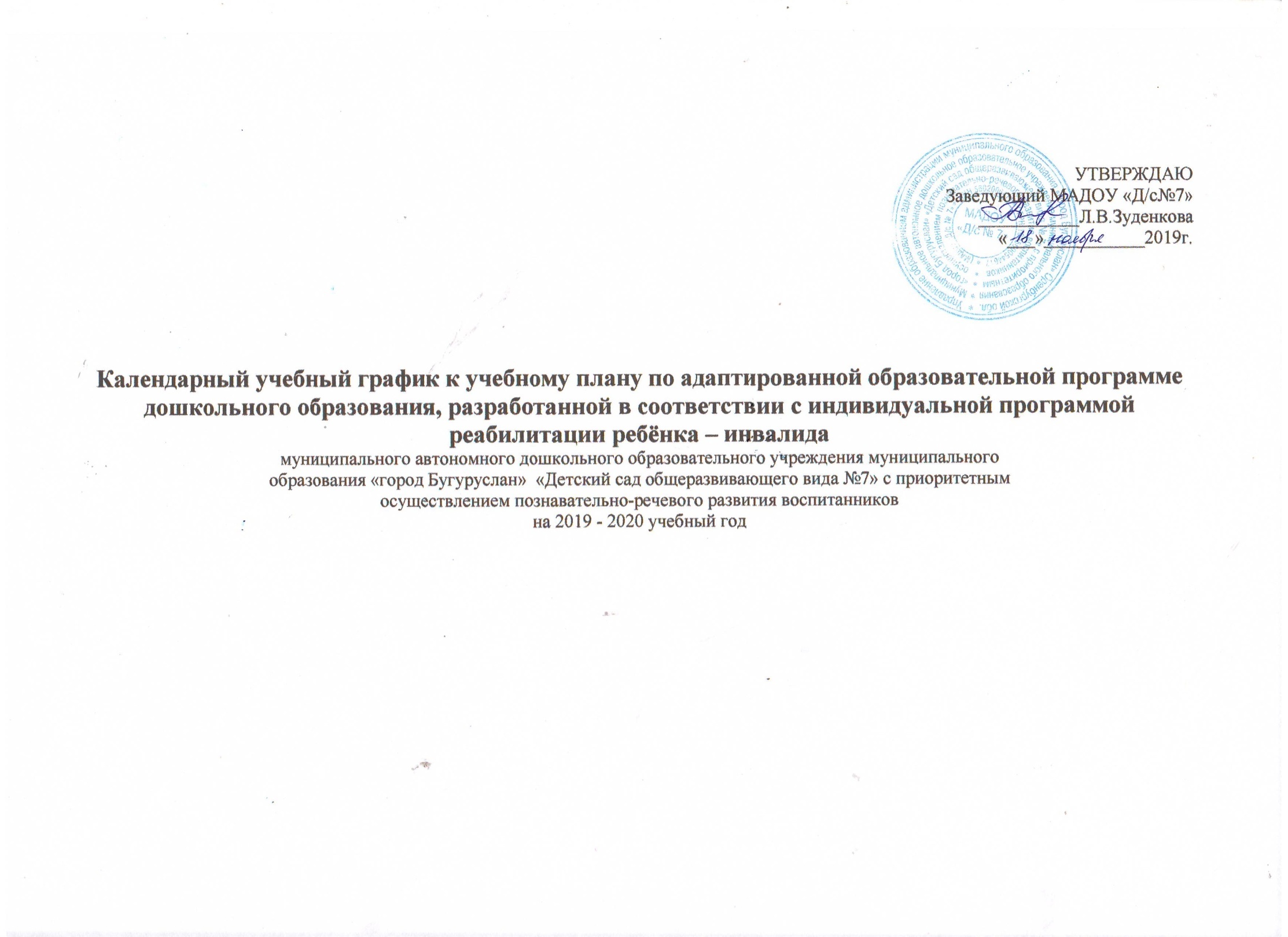 СодержаниеПодготовительнаягруппа(6-7лет)Режим работы ДОУ7.00-19.00Начало учебного года1 сентября 2019гОкончание учебного года31 мая 2020гПродолжительность учебного года, всего недель37 недель1-е полугодие (недель)17 недель (сентябрь-декабрь)2-е полугодие (недель) Продолжительность учебной недели20 недель (январь-май)Мониторинг качества освоения программного материалас 15 октября по 30 октябряс 15 апреля по 30 апреляПродолжительность учебной недели(дней)5 днейПраздничные дни, установленные законодательством РФ4 ноября 2019г., 1-9 января 2020 г.,  23  февраля 2020 г.,  8 марта 2020 г.,  1 мая 2020 г.,  9 мая 2020г.Максимально допустимый объем образовательной нагрузки(первая и вторая половина дня)1ч. 30 мин.Вариативность образования«Учимся играя»Объем недельной образовательной нагрузки (количество/ минут) 15/450минЛетний оздоровительный периодс 01.06.2020 по 31.08.2020гВыпуск детей в школу 29.05.2020г. 